1А классБабина Ирина1В классДымова Ольга1В классДомашнев Александр1В классЕлисеев Александр1В классПожидаева Евгения1В классАрхипенко Ангелина1В классПогонина Серафима1В классИванов Михаил1В классНовиков Михаил1Е классХачикян Эмили1Е классПопадьин Никита2А классКакунина Ирина2А классМалинина Софья2А классЛарина Виктория2А классФирсов Илья2А классОрлов Никита2Б классСладкова Серафима2Б классМаксименков Георгий2Б классКуликова Дина2Б классНемыкина Анастасия2Б классПопова Полина2Б классВоронин Андрей2Г классНастич Эвелина2Г классАлександров Ярослав2Г классЗемцов Андрей2Д классКолягин Роман3А классАрустамова Анна3А классРазводов Дмитрий3А классПоздняков Владислав3А классВойтковская Анна3А классПогодина Алина3А классШипова Елизавета3А классУстинова Маргарита3А классФедюнина Елизавета3Б классПортнягин Егор3Б классЗемлянухин Андрей3Б классГусарова Александра3Б классСокол Анастасия3Б классИлларионова София3Б классЩербатых Максим3В классКомиссарова Елизавета3В классШнайдер Иван3В классФоминова Ольга3В классПепанян Кристина3В классДоюнов Егор3Г классАфендулов Виталий 3Г классКостенькова Полина3Г классЗастрожина Кира3Г классЦкарозия Софья3Г классВечер Анастасия3Г классШишкина Елена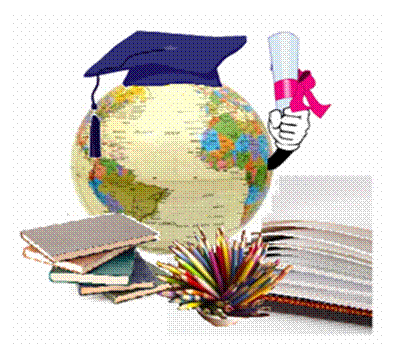 3Г классЧлоян Варвара3Г классМаркова Софья3Г классДвуреченская Лилия3Д классШуршуков Кирилл3Д классГоряинов Кирилл3Д классШульга Владимир3Д классПлотников Иван3Д классНосач Анна4А классГужва Ирина4А классБударина Ксения4А классТуркина Мария4Б классГлазунова Виталия4Б классШубин Александр 4В классХорошилов Кирилл4В классАлтухова Елизавета4Г классНепогодьева Варвара4Г классГоликов Иван4Г классЛаскателева Нина4Г классТарашкевич Владислав4Г классБрыкина Анастасия4Г классКолоша Ксения4Г классПолищук Арина4Д классБоровицкая Анастасия5Б классАфонин Николай5Б классШабоян Гаяне5Б классЯковлев ЕгорАртёмов Артём5Д классКрыханов Александр5Г классСандли Мария6А классГригорова Маргарита6А классПолякова АннаРодионов Денис6Д классЩукина Полина6Д классЯкуш Никита6Д классКолганова Дарья6Д классДанилова Олеся6Д классКонюшенко Юлия6Д классПопова Ольга7А классВолодин Юрий7А классВасильева Алина7А классАзаренкова Анастасия7А классЯковлев Дмитрий7Б классБирюкова СнежанаВасильева Алина7Б классБогословская   Наталья 7Б классБурков Иван 7Б классГлотова Александра7Б классКоростелева Елизавета 7Б классКазьмин Сергей 7Б классКузьмин Сергей 7Б классМиронов Михаил Михайлова Ксения7Б классПорядин Арсений7Б классПепанян Давид7В классИода Никита 7Г классФролов Иван7Д классШарафутдинова Софья7Д классКобзев Артём7Е классСоколюк Мария7Е классОсипов Александр8Б классСуслова Мария8Б классБайбородова Василиса8Б классТеслов Сергей8Д классСевостьянова Анна 8Д классСемёнова Дарья 8Д классМинаков Максим 8Д классПотапова  Виктория 8Д классЮдина Софья 8Д классРолдугина Анна8Д классГлазунова Виктория8Д классИванова Светлана8Д классОколелов  Виталий 8Д классЧурсин Глеб 8Д классИванцова Софья8Д классКоролькова МарияЛоскутова Мария8Е класс8Ж классКунина АлинаЛаврищева Мария 9Б классЛеликов Дмитрий9Б классЖеребилов Георгий 9Б классСеменков Никита9Б классМанюхина Алина9Б классКахраманов Ильгам9Д классФедунов Даниил9Д классПополитов Дмитрий9Д классШабоян Гоар 9Е классДенисова Диана 9Ж классГужва Екатерина9Ж классТалдыкин Матвей9Ж классГолосов Степан9Ж классБелых Александр 9Ж классКочетова Юлия 9Ж классУсачев Павел9Ж классПутинцева Евгения9Ж классШмелева  Екатерина10А классНикулина Татьяна10Б классКузьмина Алена 10Б классДобродеева Анастасия10Б классАлексеев Ярослав10Б классБереснева Наталия10Б классМанюхина Вероника10Б классМасалкина Екатерина10Б классСлепокурова ОльгаСапрыкин Александр10Д классЩербакова Анастасия10Д классГрек Полина10Д классКураева Елизавета10Д классОмаров Фариз10Д классСокольцова Лилия10Е классГлухов Антон 10Е классКащеева Анастасия 10Е классМалюков Николай 10Е классЧудотворов Кирилл 10Е классКомандорская Ангелина10Е классЛанина Алена10Ж классФарафонов Валерий10Ж классАртемьева Елена10Ж классЛаврентьева Юлия10Ж классНатаров Илья 10Ж классСидорова Дарья 11А классШвырева Алиса 11А классПольшина Валерия11А классГончарова Екатерина11Б классСтрельников Олег 11Б классДанилов Вадим 11Б классТелегина Дарья11Б классЧернышихин Станислав11Б классКрысанова Дарья11В классФомичев Дмитрий11В классПанков Дмитрий11В классМиков Никита11В классПопов Никита11Д классСоловьева Мария 11Д классКлимова Елизавета11Д классБолотова Анна11Д классЧеркасов Михаил11Д классАфанасов Павел11Д классРазомазова Маргарита11Д классСухомлинова Светлана11Д классКолчева Елена11Е классХарькина Дарья 11Е классНовикова Алена11Е классШкатова Евгения11Е классЛяпина Ирина11Е классТананакин Александр11Ж классЖуравлёва Яна11Ж классИнякин Дмитрий